ДЕПАРТАМЕНТ ОБРАЗОВАНИЯ ГОРОДА МОСКВЫГОСУДАРСТВЕННОЕ БЮДЖЕТНОЕ ПРОФЕССИОНАЛЬНОЕ ОБРАЗОВАТЕЛЬНОЕ УЧРЕЖДЕНИЕ «КОЛЛЕДЖ СВЯЗИ №54»ИМЕНИ П.М.ВОСТРУХИНАУТВЕРЖДАЮЗаведующая отделением учебных практик ГБПОУ Колледж связи №54 имени П.М.Вострухина____________Л.А.Иванова«___»___________» 2016г.Инструкционно-технологическая карты №3 учебной практики по  ПМ Выполнение работ по одной или нескольким профессиям рабочих , должностям служащих  по теме «Пайка SMD элементов методом оплавления»                     Авторы Сучков Д.А., Шпаков М.А.Москва, 2016Инструкционно-технологические карты являются наглядным пособием для обучающихся и слушателей курсов дополнительного образования  по выполнению лабораторных работ :-Работа с различными видами припоев;-Работа с различными видами флюсов;-Подготовка материалов для монтажа;-Механические способы подготовки к монтажу;-Пайка проводниковЯвляются дополнением к  методическому пособию для студентов по выполнению электромонтажной практики. Содержат вопросы по технике безопасности и на проверку понимания технологического процессаИНСТРУКЦИОННО-ТЕХНОЛОГИЧЕСКАЯ КАРТА №3ТЕМА: Пайка SMD элементов методом оплавленияЦЕЛЬ: Научить студента пайки SMD элементов на печатную плату не повреждая элемент и плату.ОБОРУДОВАНИЕ: Паяльная станция, мультиметр, осциллограф, набор инструмента, флюс, припойБЕЗОПАСНОСТЬ ТРУДА ПРИ ВЫПОЛНЕНИИ ДАННОГО ЗАДАНИЯ Использовать только исправный инструмент с изолированными ручками. Не прикасайтесь к проводам и частям схемы находящихся под напряжением. Подача напряжения на рабочее место производиться мастером п/о. Источник тока к электрической цепи подключать в последнюю очередь. При сборке электрической схемы избегайте пересечения проводов. Не пользуйтесь проводами с изношенной изоляцией. Экономно и бережно относиться к оборудованию и инструменту. На рабочем месте соблюдать чистоту и порядок. КОНТРОЛЬНЫЕ ВОПРОСЫ 1. Для чего предназначено устройства защитного отключения? 2. Основные элементы устройства защитного отключения. 3. Когда и как проводится эксплуатационный контроль устройства защитного отключения? Схема включения двухполюсного устройства защитного отключения № операцииФотоПеречень операций1контроль качества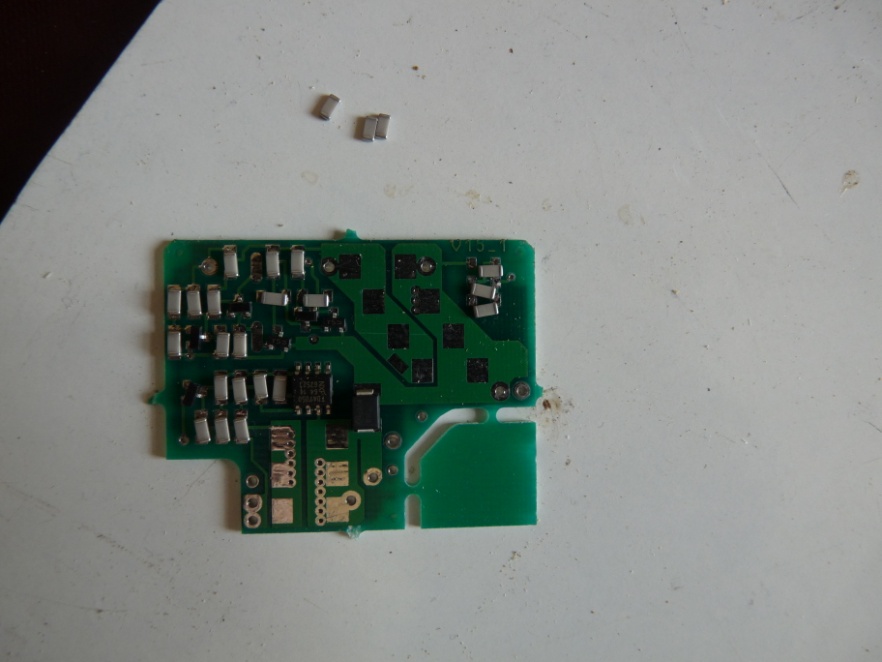 Контроль качества изготовления печатной платы. Подбор радиоэлементов по посадочным местам.2Нанесение пасты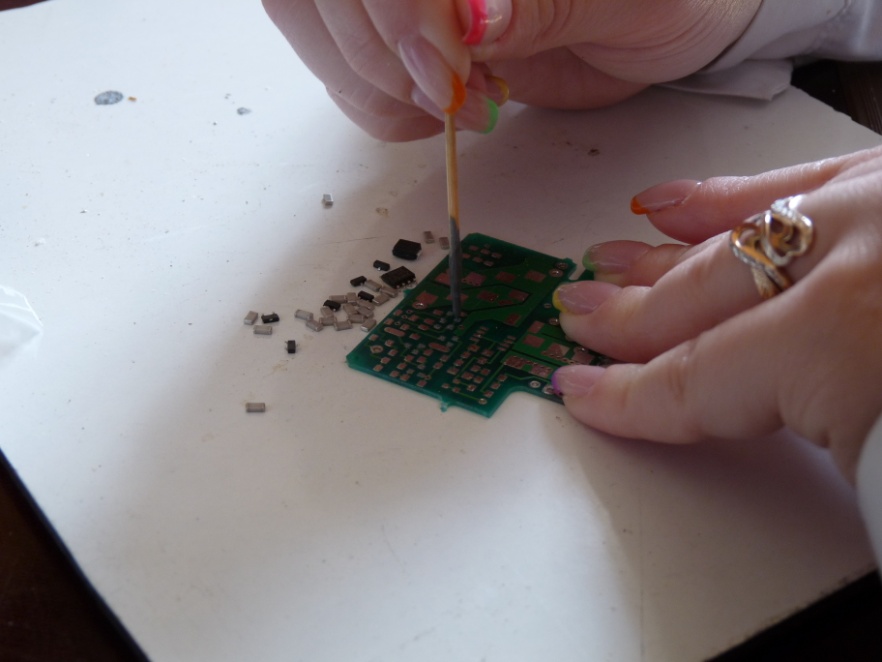 Аккуратно наносим паяльную пасту на контактные площадки.3Установка радиоэлементов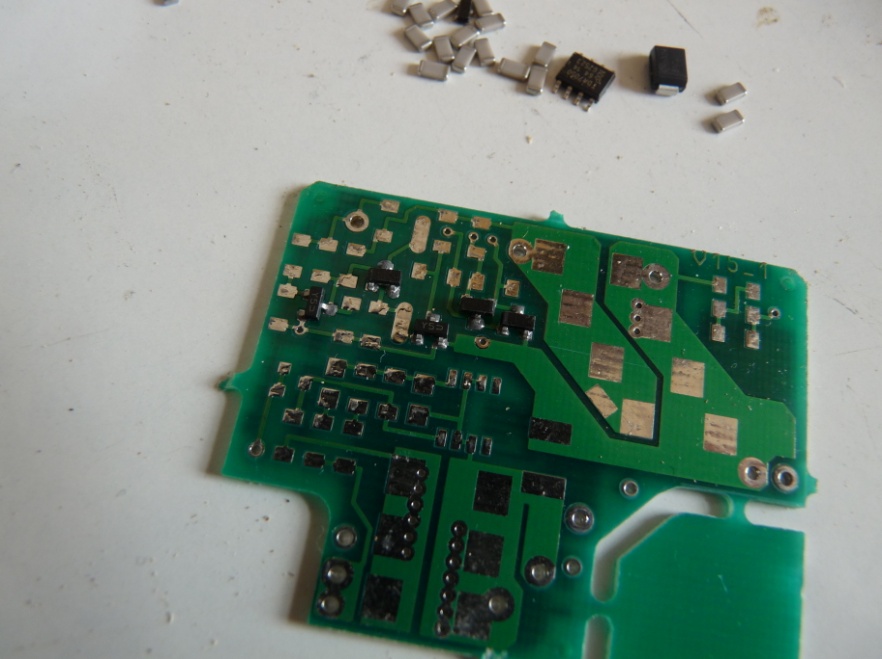 Устанавливаем элементы на печатную плату согласно монтажной схеме4Пайка горячим воздухом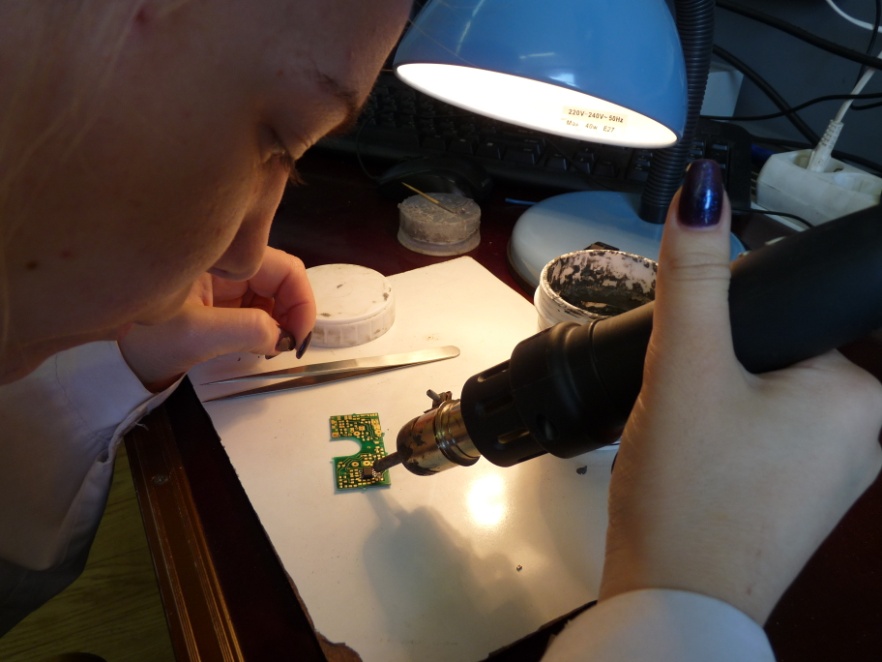 Прогреваем монтажным феном с температурой согласно документации на паяльную пасту и радиоэлементы. С минимальной подачей воздушного патока.5Контроль качества пайки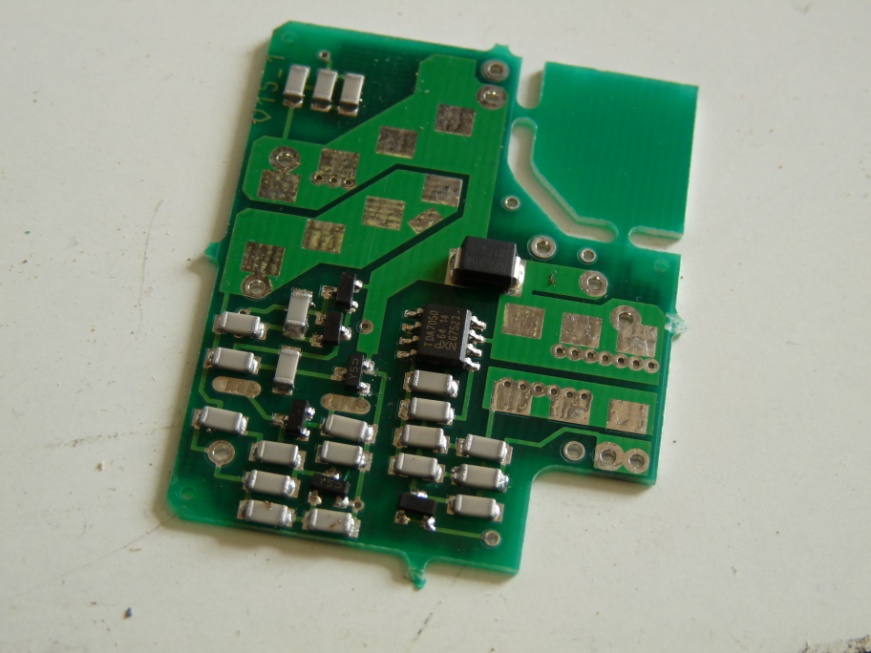 Контролируем качество пайка согласно стандартам IPC.6Отмывка платы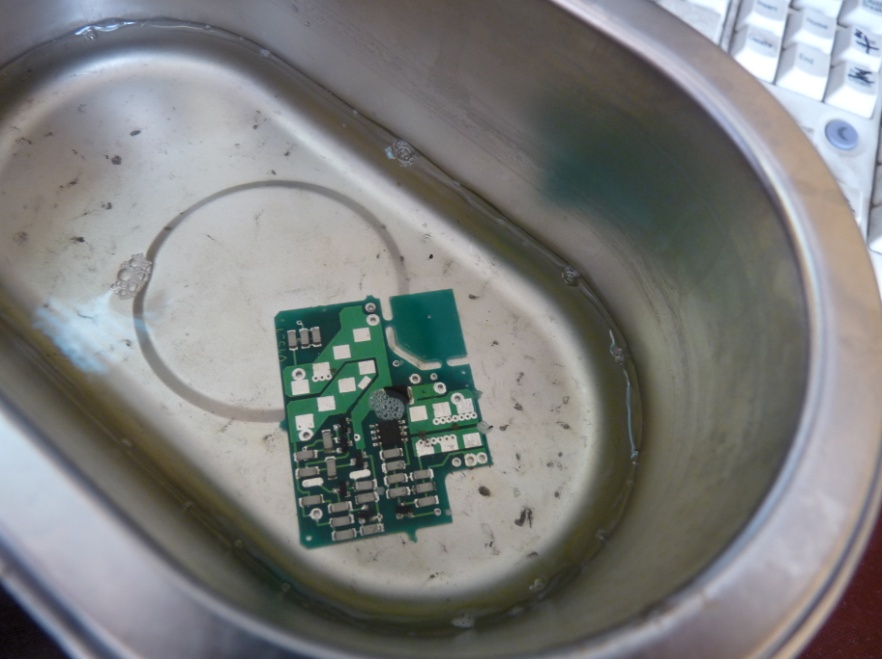 Промывка в ультразвуковой ванне в отмывочном растворе.7Контроль качества после промывки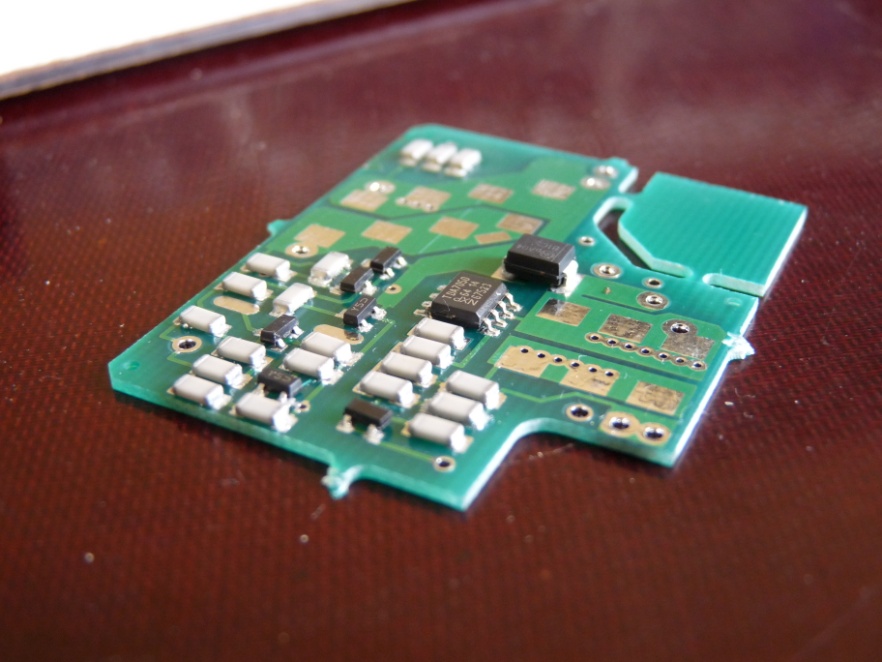 Визуальный контроль не вооруженным взглядом 8Контроль качества с помощью цифрового микроскопа 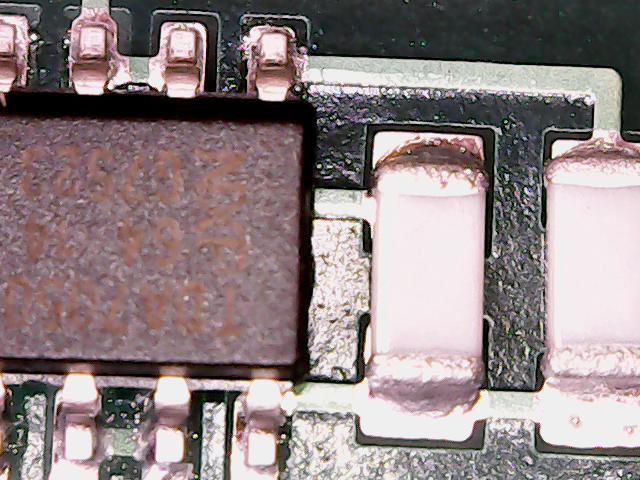 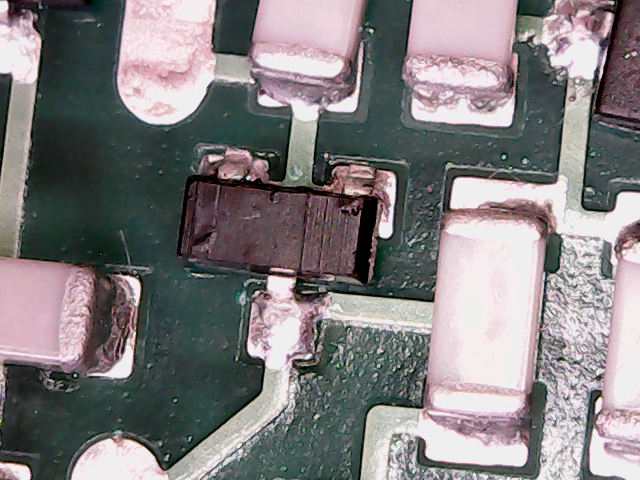 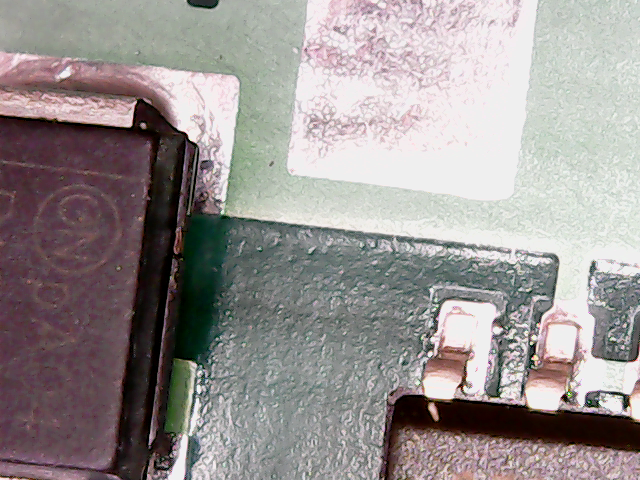 Контролируем правильность форм галтелей, правильность установки радиоэлементов(на контактных площадках) центрацию радиоэлементов